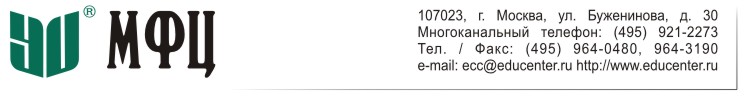 г. Москва, 02 июля 2018 г.Приглашение к участию в семинарахдля бюджетных организацийИнститут МФЦ, имеющий значительный опыт повышения квалификации ведущих российских организаций и учреждений, приглашает принять участие руководителей учреждений, финансистов, бухгалтеров, экономистов, ревизоров, юристов в авторском семинаре по актуальным вопросам практической деятельности казенных, бюджетных, автономных учреждений, которые состоятся:с 10 сентября по 15 сентября 2018 года, г. Калининград. с 15 августа по 20 августа 2018 года, г. Санкт-Петербург.с 25 сентября по 29 сентября 2018г., г. Железноводск.На семинаре выступит директор Центра образования и внутреннего контроля Института МФЦ, к. э. н, государственный советник 2 класса – Гусева Наталия Михайловна. На семинаре будут рассмотрены следующие вопросы:Тема «Актуальные вопросы практики финансирования».Принципы формирования перечней государственных (муниципальных) услуг.Правовое регулирование бюджетных отношений, особенности организации бюджетного процесса и исполнения бюджетов бюджетной системы Российской Федерации в 2018 году. Тема «Вопросы практической деятельности в учреждениях в связи с принятием новых федеральных стандартов».Комментарии практической деятельности к федеральным стандартам и методическим рекомендациям. Изменения в плане счетов 2018. Как применять.Тема «Расчеты и обязательства в учреждении». Тема «Бюджетная классификация».Тема «Инвентаризация имущества, активов и обязательств учреждения. Основные изменения в порядке проведения в связи с введением новых федеральных стандартов».Тема «Практические аспекты учетной политики».  Тема «Отчетность учреждений 2018».Изменения в связи с введением новых федеральных стандартов.Комментарии практической деятельности к федеральным стандартам и методическим рекомендациям. Изменения в отчетности.Финансовый результат учреждения.Налоги и взносы учреждения.Тема «Платные услуги».Практические аспекты платной деятельности.Разбор ситуаций на примерах внебюджетной деятельности.Тема «Финансовый результат от прочих операций».Тема «Ответственность и контроль».Актуальные вопросы ответственности за нарушения бюджетного законодательства.Реформа контрольно-надзорной деятельности. Внедрение профилактики в систему финансового контроля.Вопросы реализации финансового контроля в контрактной системе в сфере закупок. Тема «Внутренний контроль 2018». По итогам обучения выдается Удостоверение о повышении квалификации установленного образца.   В случае заинтересованности в участии, просьба обращаться к Ивановой Марии по телефонам +7 (916)248-4611, +7(495) 921-2273 доб. 134, seminar2@educenter.ru. 